OŚWIADCZENIE RODZICA 2024W sprawie uczestnictwa dziecka w Półkoloniach Akrobatycznych WCSGJa,………………………………………………………………………………………………………………………(imię i nazwisko Rodzica/Opiekuna)będący/ca rodzicem/opiekunem prawnym Uczestnika półkolonii akrobatycznych:.	…………..(imię i nazwisko Uczestnika)oświadczam, że:1) Stan zdrowia Uczestnika jest mi znany i nie posiada on żadnych przeciwwskazań zdrowotnych do udziału w półkolonii akrobatycznej oraz wszystkich zaplanowanych zajęć w trakcie ich trwania. Nie wykazuje również jakichkolwiek objawów sugerujących chorobę zakaźną, w szczególności kaszel, gorączka, duszności.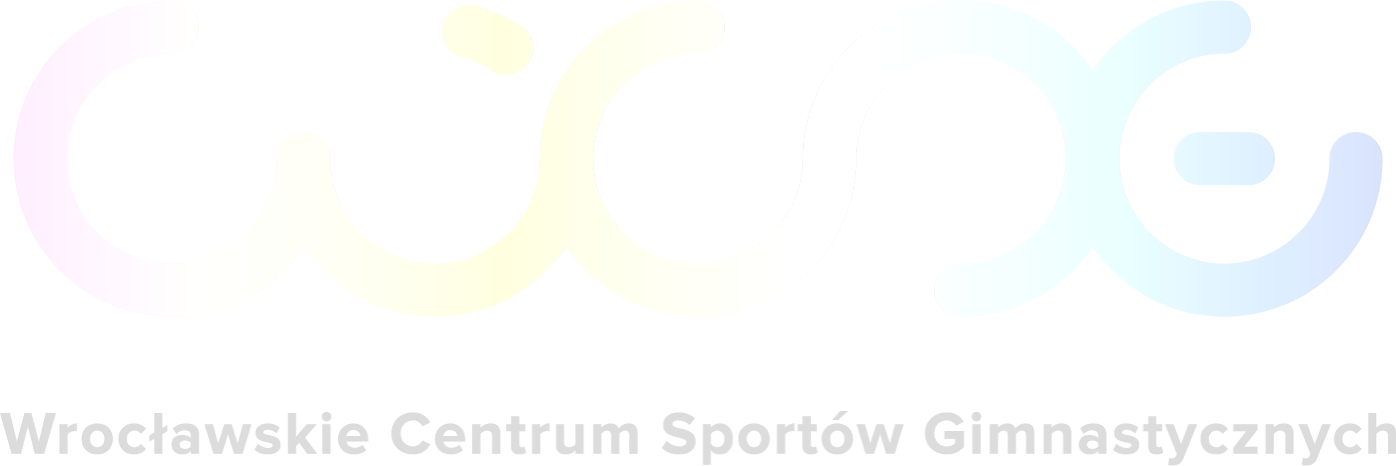 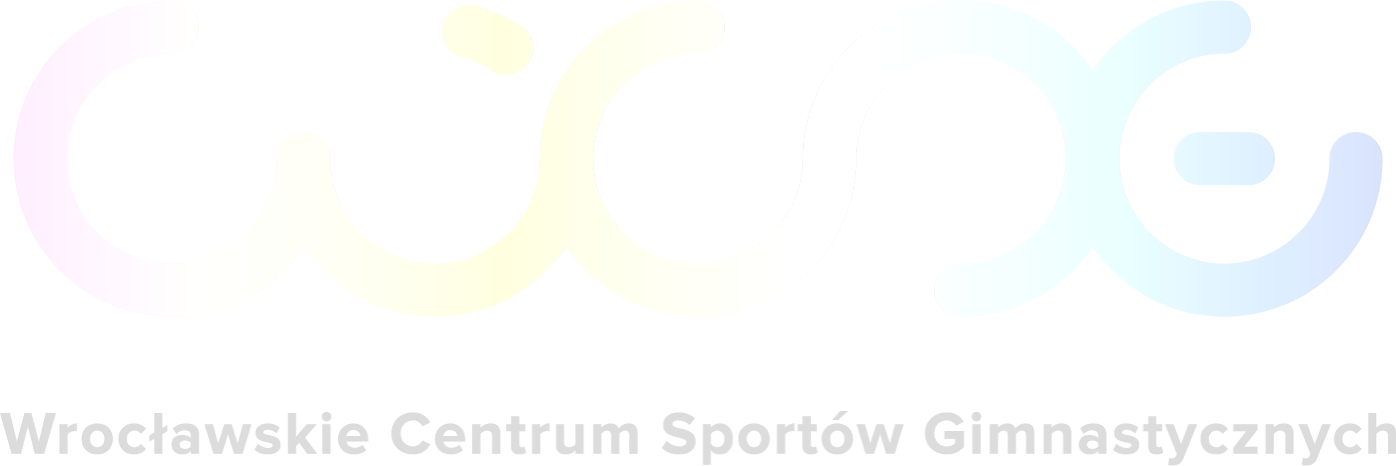 .................................................data i podpis Rodzica/Opiekuna